МИНИСТАРСТВО ЗА ОБРАЗОВАЊЕ И НАУКУБИРО ЗА РАЗВОЈ ОБРАЗОВАЊА 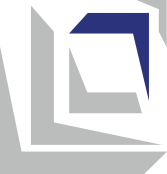 Наставни програмМузичко образовањеза VII разредСкопље, 2023 годинаОСНОВНИ ПОДАЦИ О НАСТАВНОМ ПРОГРАМУПОВЕЗАНОСТ СА НАЦИОНАЛНИМ СТАНДАРДИМАИсходи учења наведени у Наставном програму воде ка стицању следећих компетенција кој су обухваћене у области Уметничко изражавање и култура Уметничко изражавање и култураНаставни програм обухвата и релевантне компетенције следећих трансверзалних области Националних стандарда: 
Дигитална писменостЛични и социјални развојРЕЗУЛТАТИ УЧЕЊАИНКЛУЗИВНОСТ, РОДОВА РАВНОПРАВНОСТ/СЕНЗИТИВНОСТ, ИНТЕРКУЛТУРНОСТ И МЕЂУПРЕДМЕТНА ИНТЕГРАЦИЈАНаставник обезбеђује инклузивност укључивањем свих ученика у све активности током часа. Истовремено, омогућава сваком детету да буде когнитивно и емоционално ангажовано коришћењем одговарајућих методичких приступа (индивидуализација, диференцијација, тимски рад, подршка одељенског). У раду са ученицима са сметњама у развоју примењује индивидуални образовни план (са прилагођеним исходима учења и стандардима оцењивања) и кад год је то могуће користи додатну подршку других људи (лични и образовни асистенти, образовни медијатори, волонтери тутори и професионалци из школа са ресурсним центром). Редовно прати све ученике, посебно оне из осетљивих група, како би благовремено уочио потешкоће у учењу, охрабрио их и подржао у постизању исхода учења.У току реализације активности наставник се подједнако односи и према дечацима и према девојчицама, водећи рачуна да им не додељује родно стереотипне улоге. Приликом формирања радних група настоји се осигурати равнотежа у погледу полова. Приликом одабира додатних наставних материјала користи илустрације и примере који су родно и етнички/културно осетљиви и подстичу родну равноправност, односно промовишу интеркултуралност.Кад год је то могуће, наставник користи интеграцију тема/садржаја/концепта у планирању и реализацији наставе. Интеграција омогућава студентима да инкорпорирају перспективе других предмета у оно што проучавају у овом предмету и да повежу знања из различитих области у целину.OЦЕЊИВАЊЕ ПОСТИГНУЋА УЧЕНИКАДа би ученицима омогућио постизање очекиваних стандарда оцењивања, наставник континуирано прати активности ученика током наставе и учења и прикупља информације о напредовању сваког ученика. За учешће у активностима ученици добијају повратну информацију у којој се указује на степен успешности у реализацији активности/задатка и дају се правци за унапређење (формативна оцена). У ту сврху наставник их прати и оцењује:усмени одговори на питања наставника,учешће и успех у извођењу извођачких активности (правилна примена технике извођења и познавање музичке писмености при групном и колективном музицирању),учешће и успех у активностима за разумевање слушане музике и креативно музичко изражавање,радови (илустрације, презентације, шематски прикази, пројекти, итд.),одговори на квизове (кратке тестове) који су део наставе.Сумативно оцењивање се изводи кроз различите технике формативног и сумативног оцењивања. Сваког тромесечја, полугодишта и на крају школске године ученик добија бројчану збирну оцену.Наставни предметМузичко образовањеВрста/категорија наставног предметаОбавезанРазредVII (седми)Теме/области наставног програмаСлушање и разумевање музикеМузичка писменост и извођачке активностиБрој часова1 час недељно / 36 часова годишњеОпрема и средстваСпецијализована учионица (кабинет), која поред стандардних средстава и помагала, је опремљена и са:клавир/пијанино/електрично пијано или било који други музички темперирани инструмент;дечји ритмички инструменти (ритмички и мелодијски);различити извори учења из природе и непосредног окружења - дрвене или металне шипке, стаклени, дрвени, метални предмети са разноврсном акустиком у учионици;штампани материјали (нотни записи, приручници, часописи, новине, књиге, енциклопедије и друга литература);дводимензионални отисци − непројектоване (слике, фотографије, постери, илустрације);уређаји за репродукцију аудио и видео записа (ЦД и ДВД- уређај, хај-фај уређај, ТВ пријемник, компјутер са приступом интернету, квалитетни звучници, ЛЦД-пројектор, паметна (смарт) табла);аудио и видео записи: аудио и видео ЦД-ови са одговарајућим садржајем;едукативни дигитални материјали;интерактивна табла. Норматив наставног кадраНаставу Музичког васпитања у седмом разреду може изводити лице са завршеним:студијама музичке уметности, наставни смер/музичка теорија и педагогија, VII/1 или VI А (према МРК) и 240 ЕКТС;студијама музичке уметности, други ненаставни смер, VII/1 или VI А (према МРК) и 240 ЕКТС  са стеченом педагошко-психолошком и методичком спремом на акредитованој високошколској установи.Ученик/ученица зна и/или уме:VIII-A.1да покажу познавање различитих облика уметничког изражавања из свих области културе (књижевност, музика, визуелна уметност, сценска уметност, декоративна уметност, архитектура, дизајн);VIII-A.2да идентификује различите манифестације популарне културе и њихов утицај на развој естетских вредности;VIII-A.3да изражавају сопствене идеје, искуства и емоције, користећи уметничке или друге облике креативног изражавања (индивидуалног или колективног);VIII-A.4да тумачи идеје, искуства и емоције изражене у уметничким радовима других, који припадају својој или другој култури;VIII-A.5да манифестује знање о сопственој култури и различитим начинима њеног изражавања кроз књижевност и визуелне уметности, музику и плес, грађевине и друге културне производе.;VIII-A.6да идентификује разлике и сличности између сопствене културе и других култура у свом непосредном и ширем окружењу и анализира њихову повезаност и међузависност;VIII-A.9да препозна и објасни како је култура којој припада (укључујући традицију и религију) утицала на формирање његовог/њеног идентитета и погледа на свет;VIII-A.12да тумаче свет не само из угла припадника сопствене културе већ и кроз перспективу других култура.Ученик/ученица разуме и прихвата да:VIII-Б.1уметност и други облици културног изражавања доприносе разумевању и мењању света;VIII-Б.3поштовање и унапређење сопствене културе доприноси јачању културног идентитета и достојанства,VIII-Б.5разлике међу културама треба посматрати као прилике за учење и као изазове за међусобно разумевање и напредак;VIII-Б.6поштовање и промовисање других култура доприноси обезбеђивању поштовања сопствене културе од стране других.Ученик/ученица знае и/или уме:IV-A.1 да истражује и упореди могућности познатих и нових дигиталних уређаја и самостално процењује, бира и користи оне који су најпогоднији за конкретну потребу и ситуацију;IV-A.2да процени када и на који начин за решавање неког задатка/проблема је неопходна ефективна употреба ИКТ, да одабере и инсталира програме који су му/joj потребни, да користи програме заштите и да решава рутинске проблеме у функционисању дигиталних уређаја и мрежа;IV-A.3да користи различите начине ограничавања и безбедног чувања и дељења садржаја на различитим уређајима и мрежама у дигиталном окружењуIV-A.4да у сарадњи са другима анализира проблем, развије идеју и план за његово истраживање и решење и планира када и за шта користити ИКТ;IV-A.5да одреди које су му/joj информације потребне, да пронађе, одабере и преузме дигиталне податке, информације и садржај и да процени њихову релевантност у односу на конкретну потребу и поузданост извора;IV-A.6да бира и користи различите алате за обраду података, анализира податке и презентује их на различите начине, поштујући правила коришћења.IV-A.7да изабере и користи одговарајуће ИКТ алате за комуникацију, да безбедно дели информације, да контактира и сарађује са другима на онлајн пројектима, у друштвеним активностима или за личне потребе;IV-A.8да користи дигиталне садржаје, образовне и друштвене мреже и дигиталне облаке на безбедан и одговоран начин;IV-A.9у комуникацији са другима у мултикултуралном дигиталном простору да поштује различите учеснике и прати правне, културне и етичке норме понашања у дигиталном простору.Ученик/ученица разуме и прихвата да:IV-Б.1дигитална писменост је неопходна за свакодневни живот – олакшава учење, живот и рад, доприноси ширењу комуникације, креативности и иновативности, нуди различите могућности за забаву;IV-Б.2неодговорна и неспретна употреба ИКТ-а има последице и може донети ризике за појединца или друштво;IV-Б.3потенцијали ИКТ ће се повећати и треба их пратити и користити, али и да постоји критички однос према поузданости, поверљивости и утицају података и информација који су доступни путем дигиталних уређаја.;IV-Б.5информације доступне у дигиталном простору треба користити етички, према дефинисаним правилима, и за добробит људи;IV-Б.6мора се поштовати право интелектуалне својине производа доступних на дигиталним мрежама.Ученик/ученица зна и/или уме:V-A.4да процени сопствене способности и достигнућа (укључујући снаге и слабости) и да на основу тога одреди приоритете који ће омогућити његов развој и напредовање;V-A.5да препозна емоције код себе и код других, да уочи последице сопствених емоционалних реакција у различитим ситуацијама и да користи одговарајуће стратегије за суочавање са емоцијама;V-А.6да поставља циљеве за учење и лични развој и да ради на превазилажењу изазова који се јављају на путу њиховог остварења;V-A.7да користи сопствена искуства да олакша учење и прилагоди сопствено понашање у будућности;V-А.8да своје време организује на начин који ће му омогућити да ефикасно и ефективно остварује постављене циљеве и задовољава сопствене потребе;V-A.9да предвиди последице својих поступака и поступака других за себе и друге;V-A.10да примењује етичке принципе када вреднује исправно и лоше у својим и туђим поступцима и да испољи врлинске карактерне особине (као што су: поштење, правичност, поштовање, стрпљење, брига, пристојност, захвалност, одлучност, храброст и самодисциплина);V-A.11да делује самостално, са пуном свешћу од кога, када и како може да затражи помоћ;V-А.13да комуницира са другима и да се на одговарајући начин представи ситуацији;V-А.14да активно слуша и одговара на одговарајући начин, показујући емпатију и разумевање за друге и изражавајући сопствене бриге и потребе на конструктиван начин;V-А.15да сарађује са другима у остваривању заједничких циљева, делећи сопствена гледишта и потребе са другима и имајући у виду гледишта и потребе других;V-A.16да препозна проблеме у односима са другима и конструктивно приступа решавању сукоба, поштујући права, потребе и интересе свих укључених страна;V-A.17да тражи повратну информацију и подршку за себе, али и да пружи конструктивну повратну информацију и подршку у корист других.Ученик/ученица разуме и прихвата да:V-Б.2остваривање сопственог идентитета доприноси јачању самопоуздања и личном развоју;V-Б.3властита постигнућа и благостање у великој мери зависе о раду који сам/сама улаже и резултатима који сам / сама постиже;V-Б.4да свака његов/њен поступак има последице по њега/њу и/или његову/њену околину;V-Б.5да ли ће проблеми бити решени, односно да ли ће се сукоби решити, зависи од начина на који се приступа решавању проблема и решавању конфликата;V-Б.7иницијативност,упорност, истрајност и одговорност важни су за спровођење задатака, постизање циљева и превазилажењу изазова у свакодневним ситуацијама;V-Б.8интеракција са другима је двосмерна - као што он има право тражити од других да му/јој омогуће да буду задовољни својим властитим интересима и потребама, тако да је он/она одговоран дати простор другима да задовоље своје интересе и потребе;Teмa: СЛУШАЊЕ И РАЗУМЕВАЊЕ МУЗИКЕУкупно часова: 22 часаTeмa: СЛУШАЊЕ И РАЗУМЕВАЊЕ МУЗИКЕУкупно часова: 22 часаРезултати учења: Ученик/ученица зна и/или је у стању да:идентификује и разликује музичке композиције из различитих жанрова (класична музика, народна музика, популарна музика);идентификује и разликује народне песме различитог садржаја и порекла из различитих етничких заједница из Северне Македоније; разликује различите врсте гласова, вокалне саставе и хорове и препознаје их у вокалној музици коју чује; разликује и категорише жичане музичке инструменте и препознаје их у инструменталној музици коју слуша;препознаје елементе музичких форми и објашњава њихову повезаност са карактером слушаних дела;износи и аргументује сопствени став о слушаним делима различитих жанрова на основу стечених знања и искустава.Ученик/ученица ће развијати:сопствене критеријуме за естетско вредновање слушане музике.Резултати учења: Ученик/ученица зна и/или је у стању да:идентификује и разликује музичке композиције из различитих жанрова (класична музика, народна музика, популарна музика);идентификује и разликује народне песме различитог садржаја и порекла из различитих етничких заједница из Северне Македоније; разликује различите врсте гласова, вокалне саставе и хорове и препознаје их у вокалној музици коју чује; разликује и категорише жичане музичке инструменте и препознаје их у инструменталној музици коју слуша;препознаје елементе музичких форми и објашњава њихову повезаност са карактером слушаних дела;износи и аргументује сопствени став о слушаним делима различитих жанрова на основу стечених знања и искустава.Ученик/ученица ће развијати:сопствене критеријуме за естетско вредновање слушане музике.Садржаји (и појмови): Стандарди оцењивања: Музички жанрови: класична, народна, популарна музика (класична музика, народна музика, поп, рок, боса нова, биг бенд, свинг и други жанрови популарне музике)Идентификује жанр музичке композиције која се слуша. Наводи по три примера из класичне, народне и популарне музике.Упоређује карактеристике различитих музичких жанрова и музичких композиција.Изражава и аргументује лични утисак о композицијама из различитих музичких жанрова.Наводи примере примене музике у различите сврхе иу различитим просторима и условима.Дувачки инструменти(дрвени дувачки инструменти: флаута, пиколо, обоа, енглески хорна, кларинет, бас кларинет, саксофон, фагот, контрафагот; лимени дувачки инструменти: хорна, труба, тромбон, туба; дувачки оркестар и оркестар; народни дувачки инструменти: гајда, зурла, кавал, шупељка, дудук, двојанка, дромбуља) По звуку и изгледу идентификује најмање три дрвена дувачка, три лимена дувачка инструмента и три народна дувачка инструмента.Описује дувачке инструменте према материјалу израде, изгледу и улози у инструменталним саставима.Дувачке инструменте категорише по звуку, изгледу, начину свирања и улози у инструменталним саставима.Слушно препознаје најмање пет дувачких инструмената у различитим извођачким саставима.   Традиционална народна кола(коло, мушка кола, женска кола, мешана кола, поворка, леса, катедрални плес, ритуална кола, мушка поворка, женска поворка, свадбени циклус) Идентификује и описује основне карактеристике кола и начин извођења.Категоризира кола према изведби и сврси.Наводи сличности и разлике у кола плес етничких заједница у нашој земљи.Наводи карактеристике кола и плеса који се изводе у суседним земљама.Музичке форме: рондо, тема са варијацијама, сложена троделна форма(хор, епизода, тема, варијација, АБА форма, марш, менует, валцер, мазурка)Наводи елементе рондоа, тему са варијацијама и сложену троделну форму.Разликује слушно основне делове ронда, тему са варијацијама и сложену троделну форму.Упоређује марш, менует, валцер и мазурку према њиховим музичким карактеристикама (метар, ритам, темпо, облик, карактер, намена).Израђује и објашњава шематски приказ ронда, тему са варијацијама и сложену троделну форму са њиховим елементима у слушаним музичким примерима.Усмерено слушање музичких дела (назив дела, композитор, жанр, извођачка композиција, темпо, динамика, музички карактер, елементи музичке форме)Именује музичко дело и изражајна средства одговарајућим музичким терминима.Препознаје извођачку композицију и елементе музичке форме у музичком делу.Упоређује музичка изражајна средства, извођачку композицију и музичку форму са њеним елементима у музичким делима.Изражава и аргументује лични утисак о музичком делу и извођењу.Примери активности: Кроз презентацију и слушање музичких примера композиција из различитих жанрова, ученици идентификују жанр музичке композиције коју су чули, разликују и упоређују различите жанрове и наводе по три композиције из сваког музичког жанра. Ученици креирају часопис за слушање музике у који записују композиције које слушају и кратке белешке о њиховом жанру и карактеристикама; праве листу омиљених композиција из различитих музичких жанрова итд.Наставник подстиче ученике да разговарају о примени музике у различите сврхе у различитим просторима и условима, као на пример: где се музика сусреће у нашој средини; где се обично одржавају концерти разних жанрова; каква је улога музике у филмовима, позоришним представама, телевизијским и радио емисијама, рекламама, џингловима, видео игрицама, садржајима на друштвеним мрежама, забавама, прославама и још много тога.Кроз аудио-визуелни приказ различитих музичких примера инструменталне музике из различитих жанрова где се као пратећи и солистички инструменти појављују дувачки инструменти – дрвени и лимени, наставник упознаје ученике са овим инструментима. Ученици пажљиво слушају, идентификују и описују дувачке инструменте, показују знање о њима и категоришу и препознају их по звуку, изгледу, стилу свирања, жанру и улози у инструменталним саставима.Наставник организује посету часу – сусрет са извођачем неког од музичких инструмената о којима уче. Ученици постављају питања која су претходно припремили о инструменту и музици коју изводи.Наставник упућује ученике да направе презентацију да покажу поделу дувачких инструмената на групе и подгрупе. Ученици могу да користе називе инструмената и група и фотографије/слике (Техника грозд, паметне мапе и други дигитални алати).Ученици уписују називе свих проучаваних инструмената на картице. Затим их разврставају у групе и подгрупе.Кроз аудио записе/видео записе наставник презентује народна кола по саставу, карактеру и пореклу, кола и плесови карактеристични за различите етничке заједнице које живе у РС Македонији, као и кола и плесови народа сусједних земаља. Ученици сагледавају и описују основне карактеристике кола и плесова, начин извођења, категоришу их према изведби и намени и упоређују. Наставник представља два видео примера кола различитих народа и упућује ученике да направе Венов дијаграм за сличности и разлике између два примера (ритам, мелодија, начин свирања, костими итд.). Активност се може обавити у више група како би се обухватило више примера. На крају активности ученици износе своје налазе и закључке.Наставник представља примере елемената ронда (хор, епизода), теме са варијацијама (тема, варијација) и сложеног троделног облика (АБА делови). Затим презентује аудио записе рондоа, тему са варијацијама и сложеном троделном формом, а ученици наглас разликују основне делове ронда, тему са варијацијама и сложену троделну форму. Ученици у музичким примерима које слушају креативно конструишу шематски приказ ронда, тему са варијацијама и сложену троделну форму са њеним елементима, где демонстрирају целу форму са њеним мањим деловима. Ученици дискутују и упоређују делове у рондоу, тему са варијацијама и сложену троделну форму у датим музичким примерима, према величини и разликама/сличностима музичког материјала.Наставник прави картице са деловима композиције. Ученици слушају композицију и поређају картице по правилном редоследу.Наставник подстиче ученике да кроз излагање одговарајућих примера наведу карактеристике марша, менуета, валцера и мазурке. Ученици дискутују о метру, ритму, темпу, облику, карактеру, сврси примера које чују. Ученици слушају композицију неколико пута, фокусирано и пажљиво, од почетка до краја. Кроз различите облике и методе рада, при сваком поновном слушању, ученици препознају различита музичка изражајна средства и именују их стручним изразима, наводе наслов и композитора, препознају извођачку композицију и музичку форму са њеним елементима у музичком делу, упоређују музичка изражајна средства, извођачку композицију и музичку форму са њеним елементима.Наставник припрема наставни листић (Табелу појмова) у коме су наведени сви сегменти на које ученици треба да обрате пажњу приликом слушања композиције. Ученици попуњавају табелу слушајући композицију неколико пута.Смернице за наставника:- Препоручује се кроз ваннаставне активности посећивање концерата класичне и народне музике у вези са изучаваним садржајима, а затим разговор о стеченим утисцима, искуствима и знањима на часу.- Проучавање музичких форми није циљ, већ средство за ефикасно слушање и разумевање музике. Зато је потребно ослушкивати и упознати целу композицију, а истовремено сагледати основне делове форме. Док слуша композицију, ученик прати образац формулара, који је претходно израдио наставник (на табли, на хамеру или у дигиталном облику).Примери активности: Кроз презентацију и слушање музичких примера композиција из различитих жанрова, ученици идентификују жанр музичке композиције коју су чули, разликују и упоређују различите жанрове и наводе по три композиције из сваког музичког жанра. Ученици креирају часопис за слушање музике у који записују композиције које слушају и кратке белешке о њиховом жанру и карактеристикама; праве листу омиљених композиција из различитих музичких жанрова итд.Наставник подстиче ученике да разговарају о примени музике у различите сврхе у различитим просторима и условима, као на пример: где се музика сусреће у нашој средини; где се обично одржавају концерти разних жанрова; каква је улога музике у филмовима, позоришним представама, телевизијским и радио емисијама, рекламама, џингловима, видео игрицама, садржајима на друштвеним мрежама, забавама, прославама и још много тога.Кроз аудио-визуелни приказ различитих музичких примера инструменталне музике из различитих жанрова где се као пратећи и солистички инструменти појављују дувачки инструменти – дрвени и лимени, наставник упознаје ученике са овим инструментима. Ученици пажљиво слушају, идентификују и описују дувачке инструменте, показују знање о њима и категоришу и препознају их по звуку, изгледу, стилу свирања, жанру и улози у инструменталним саставима.Наставник организује посету часу – сусрет са извођачем неког од музичких инструмената о којима уче. Ученици постављају питања која су претходно припремили о инструменту и музици коју изводи.Наставник упућује ученике да направе презентацију да покажу поделу дувачких инструмената на групе и подгрупе. Ученици могу да користе називе инструмената и група и фотографије/слике (Техника грозд, паметне мапе и други дигитални алати).Ученици уписују називе свих проучаваних инструмената на картице. Затим их разврставају у групе и подгрупе.Кроз аудио записе/видео записе наставник презентује народна кола по саставу, карактеру и пореклу, кола и плесови карактеристични за различите етничке заједнице које живе у РС Македонији, као и кола и плесови народа сусједних земаља. Ученици сагледавају и описују основне карактеристике кола и плесова, начин извођења, категоришу их према изведби и намени и упоређују. Наставник представља два видео примера кола различитих народа и упућује ученике да направе Венов дијаграм за сличности и разлике између два примера (ритам, мелодија, начин свирања, костими итд.). Активност се може обавити у више група како би се обухватило више примера. На крају активности ученици износе своје налазе и закључке.Наставник представља примере елемената ронда (хор, епизода), теме са варијацијама (тема, варијација) и сложеног троделног облика (АБА делови). Затим презентује аудио записе рондоа, тему са варијацијама и сложеном троделном формом, а ученици наглас разликују основне делове ронда, тему са варијацијама и сложену троделну форму. Ученици у музичким примерима које слушају креативно конструишу шематски приказ ронда, тему са варијацијама и сложену троделну форму са њеним елементима, где демонстрирају целу форму са њеним мањим деловима. Ученици дискутују и упоређују делове у рондоу, тему са варијацијама и сложену троделну форму у датим музичким примерима, према величини и разликама/сличностима музичког материјала.Наставник прави картице са деловима композиције. Ученици слушају композицију и поређају картице по правилном редоследу.Наставник подстиче ученике да кроз излагање одговарајућих примера наведу карактеристике марша, менуета, валцера и мазурке. Ученици дискутују о метру, ритму, темпу, облику, карактеру, сврси примера које чују. Ученици слушају композицију неколико пута, фокусирано и пажљиво, од почетка до краја. Кроз различите облике и методе рада, при сваком поновном слушању, ученици препознају различита музичка изражајна средства и именују их стручним изразима, наводе наслов и композитора, препознају извођачку композицију и музичку форму са њеним елементима у музичком делу, упоређују музичка изражајна средства, извођачку композицију и музичку форму са њеним елементима.Наставник припрема наставни листић (Табелу појмова) у коме су наведени сви сегменти на које ученици треба да обрате пажњу приликом слушања композиције. Ученици попуњавају табелу слушајући композицију неколико пута.Смернице за наставника:- Препоручује се кроз ваннаставне активности посећивање концерата класичне и народне музике у вези са изучаваним садржајима, а затим разговор о стеченим утисцима, искуствима и знањима на часу.- Проучавање музичких форми није циљ, већ средство за ефикасно слушање и разумевање музике. Зато је потребно ослушкивати и упознати целу композицију, а истовремено сагледати основне делове форме. Док слуша композицију, ученик прати образац формулара, који је претходно израдио наставник (на табли, на хамеру или у дигиталном облику).Teмa: МУЗИЧКА ПИСМЕНОСТ И ИЗВОЂАЧКЕ АКТИВНОСТИУкупно часова: 14 часаTeмa: МУЗИЧКА ПИСМЕНОСТ И ИЗВОЂАЧКЕ АКТИВНОСТИУкупно часова: 14 часаРезултати учења: Ученикот/ученица ће бити способан/способна:1. визуелно и слушно разликовати а-moll скалу – хармонски и мелодијски тип, објаснити њихове елементе и користити их певањем/свирањем једноставних једногласних и двогласних песама и вежби и двогласних канона користећи нотни запис;2. да именује и визуелно препозна интервале у нотном запису; 3. да препозна слушне карактеристичне ритмичке фигуре у музичким примерима;4. да пева/свира једногласне и двогласне песме различите по жанру, карактеру и садржају и једноставне двогласне каноне по слуху уз правилну примену елемената вокалне/инструменталне технике и пратећи диригентске знакове наставника;5. да се креативно изражава кроз музику и кроз повезивање музике са другим облицима уметничког изражавања.6. користи апликације за писање нота користећи елементе музичке писмености.Резултати учења: Ученикот/ученица ће бити способан/способна:1. визуелно и слушно разликовати а-moll скалу – хармонски и мелодијски тип, објаснити њихове елементе и користити их певањем/свирањем једноставних једногласних и двогласних песама и вежби и двогласних канона користећи нотни запис;2. да именује и визуелно препозна интервале у нотном запису; 3. да препозна слушне карактеристичне ритмичке фигуре у музичким примерима;4. да пева/свира једногласне и двогласне песме различите по жанру, карактеру и садржају и једноставне двогласне каноне по слуху уз правилну примену елемената вокалне/инструменталне технике и пратећи диригентске знакове наставника;5. да се креативно изражава кроз музику и кроз повезивање музике са другим облицима уметничког изражавања.6. користи апликације за писање нота користећи елементе музичке писмености.Садржај (и појмове): Стандарди оцењивања: Скале и интервали (тонови d2 и е2; a-moll скала – хармонска врста, a-moll скала – мелодијска врста, повисилица/диез, разрешница/бекар; интервали: прима, секунда, терца, кварта, квинта, секста, септима, октава) Препознаје и записује у петолинију d2 и e2, повисилицу/диез и разрешницу/бекар.Наводи интервале сортиране по величини.Записује и упоређује а- moll скалу (хармонску и мелодијску врсту) и њене елементе.Анализира интервале у снимљеној мелодијској вежби и гради их од задатог тона.Ноте и паузе(шеснаестина нота и пауза, пунктирани ритам као осмина са тачком-шеснаестина)Слушно препознаје пунктирани ритам (осмина са тачком-шеснаестина).Препознаје све научене вредности нота у нотном тексту.Изводи парлато мерењем времена ритмичких вежби са свим наученим нотним вредностима.   Креира ритмичке вежбе са свим наученим нотним вредностима.Певање (опсег а – д2) и свирање на дечијим музичким инструментима (групно и колективно музичко извођење, диригентски знаци, међусобно слушање, интонација и ритам, дикција и артикулација текста)Учествује у групном и колективном извођењу по слуху, правилном дикцијом и артикулацијом текста/технике извођења.Пева/свира по слуху једногласне и двогласне примере самостално/у групи користећи музичка изражајна средства. Пева/свира по слуху једногласне и двогласне примере користећи музичка изражајна средства, са правилном интонацијом и ритмом, према диригентским знаковима.Пева/свира једноставне примере по нотном запису користећи музичка изражајна средства, са правилном интонацијом и ритмом, према диригентским знаковима.Креативно музичко изражавање (стварање, плесање, приче о музици, музичке импресије, музичке игре, драматизација)Учествује у заједничким креативним музичким активностима.Парафразира одређене музичке обрасце у сопственом стваралачком изразу.Стечено знање примењује у сопственом креативном музичком изражавању.Ствара сопствене примере креативног изражавања који повезују музику са другим облицима уметничког изражавања.Апликације за писање ноте (примена научених појмова у нотној апликацији)Препознаје ноте по висини и трајању, темпу и динамици у апликацији за ноте.Објашњава концепте научене у апликацији за писање нота.Примењује апликацију за писање нота уношењем нотног текста са одговарајућим знацима.Креира кратке музичке фразе у апликацији за писање нота.Примери активности:Кроз различите музичке примере, визуелно и слушно, ученици се упознају са а- moll скалом – хармонском и мелодијском врстом, са њиховим елементима, разликама и сличностима међу њима и користе их певањем/свирањем једноставних једногласних и двогласних песама и вежбе и дводелни канони користећи нотни запис. Ученици записују а- moll скалу (хармонска и мелодијска врста) и њене елементе. Наставник упознаје ученике са тоновима d2 и е2 и са повисилицом/диез и разрешницом/бекар, а ученици их препознају и записују у петолиније. Наставник упућује ученике да у музичком примеру препознају тонове d2 и е2 и остале проучене тонове, повисилица и разрешница. Ученици се подстичу да креирају једноставне мелодијске вежбе користећи научене тонове и изводе их самостално и у групи.Наставник три пута записује а- moll скалу (природни облик) и упућује ученике да заједно изграде три врсте молске скале (природну, хармонску и мелодијску врсту), тако што ће прво уочити заједничке елементе (исти почетни и завршни тон, једнак доњи тетракорд и полу степен унутар њега), а затим и разлике (горњи тетракорд, подигнута стопала, различити полу степени).Ученици упознају термин интервал и интервале: прима, секунда, терца, кварта, квинта, секста, септима, октава. Ученици наводе интервале и поређају их по величини, визуелно препознају интервале у снимљеној мелодијској вежби и граде интервале од задатог тона. Наставник припрема наставне листове и усмерава ученике који треба да распореде интервале по редоследу/величини, граде интервале од задатог тона и препознају интервале у нотном тексту. Такође, наставник може припремити или назначити дигитални садржај за интервале.Различитим техникама ученици упознају ноте по дужини и трајању (четвртина са тачком, половина са тачком, шеснаестина нота и пауза, пунктирани ритам – осмина са тачком-шеснаестина). Ученици кроз различите вежбе препознају у нотном тексту четвртину са тачком, половину са тачком, шеснаестину ноту и паузу, пунктирани ритам (осмина са тачком-шеснаестина), изводе парлато са тактовима ритмичке вежбе са четвртином са тачком, половином са тачком, шеснаестином ноте и паузе, слушно препознају пунктирани ритам (осмина са тачком-шеснаестина), стварају ритмичке вежбе са четвртином са тачком, половином са тачком, шеснаестином ноте и паузом, пунктирани ритам (осмина са тачком-шеснаестина).Наставник подстиче ученике да препознају научене ритмичке вредности (четвртина са тачком, половина са тачком, шеснаестина нота и пауза, пунктирани ритам - осмина са тачком-шеснаестина) у нотном тексту, да изведу парлато и препознају их слушно у музичким примерима.Наставник износи музичке примере (народна песма, дечја песма, народна песма, уметничка песма, канон, двогласна песма/вежба, мелодијска вежба) одговарајућег вокалног опсега a – d2, распевава ученике уз одговарајуће техничке вежбе, а затим ученици учествују у заједничком извођењу по слуху, изводе по слуху једногласне песме и вежбе, једноставне двогласне каноне и двогласне песме/вежбе самостално/у групи, певају/свирају по слуху једногласне песме и вежбе, једноставни двогласни канони и двогласне песме/вежбе са правилним певачким ставом/правилним начином свирања и применом музичких изражајних средстава.Наставник упућује ученике у читање и извођење по нотном запису: коментарисање нотног записа, читање парлата, свирање по нотном запису/певање по нотном запису са солмизацијом, певање уз текст, примена правилне вокалне/инструменталне технике и музичких изражајних средстава. Ученици изводе ритмичке вежбе и певају/свирају песме и вежбе у опсегу a – d2 користећи нотни запис.Различитим техникама, облицима и методама рада ученици учествују у заједничким креативним музичким активностима, парафразирају одређене музичке моделе у сопственом стваралачком изразу, примењују стечена знања у сопственом креативном музичком изразу, нуде идеје за наступе који повезују музику са другим начинима креативног изражавања. Наставник осмишљава активност „У духу менуета“ у коју ће интегрисати неколико проучаваних садржаја: износи музички пример менуета, прича о композицији, од којих инструмената се изводи, заједно опажају облик и пунктираном ритму. Затим плешу према основним правилима, обраћајући пажњу на ритам, пунктирани ритам и различите покрете у А, Б и поново А деоници. Сличан метод се може користити за марш, валцер, мазурку и друге плесове.Наставник подстиче ученике да изводе активности, заједно, у групи и самостално. Ученици учествују у извођењу песама по слуху, нотном запису, свирању ДМИ и примењују елементе вокалне технике/правилног начина свирања применом научених садржаја и појмова. Посебна пажња се поклања интонацији при певању, користећи различите методе и вежбе у ту сврху. Ученици су усмерени да правилно певају на једноставним дводелним вежбама. Наставник подстиче ученике да групно припремају извођачке активности (певање, свирање и играње) и да уз међусобно оцењивање изаберу најбољу представу. Штавише, активност се може наставити између различитих одељења. Ове представе такође могу бити тематске са различитим музичким жанровима.Кроз слушање, певање и покрет ученици упознају карактеристике македонских народних игара (кола), игара (кола) различитих етничких заједница из Републике Македоније, као и игре (кола) суседних земаља.Наставник упућује ученике да направе кореографију у којој ће покретом приказати музички облик композиције (нпр. рондо: рефрен са истим покретом при сваком појављивању, а епизоде ​​са различитим покретом).Ученици се подстичу да направе драматизацију композиције коју су слушали, којом ће показати њен карактер (израдити текст, костиме, пантомиму, покрет).Ученици се подстичу да пронађу музику различитих жанрова као музичку подршку за различите књижевне текстове који одговарају карактеру ликова, стилу, језику и другим одликама текста.Ученици се упућују да направе видео запис који ће на креативан начин приказати форму и карактер композиције. Видео се може направити од претходно направљених цртежа, илустрација и фотографија, а композиција ће се користити као музичка подлога.Студенти се у улози музичких новинара подстичу да креирају новинарски извештај у коме ће обухватити све проучаване садржаје заступљене у слушаној композицији и за друге теме и садржаје по сопственом избору, износећи сопствена искуства и лични став.Наставник упућује ученике како да користе апликације за писање белешки на дигиталним уређајима (заједно – паметна табла или појединачно – таблет, мобилни уређај). Пошто се у апликације могу унети сви научени појмови (тонови, такт, трајање, темпо и динамика), ученици имају прилику да чују написано и отпевају по нотама. Наставник може користити програме по свом избору, према узрасту ученика.Смернице за наставника:- Изучавање скала, а посебно интервала, није само себи циљ и требало би да се одвија у блиској вези са примерима који се чују, повезујући теме из познатих мелодија, као и при певању и свирању по нотном листу са претходним објашњење.- Наставни садржај Певање и свирање на дечјим музичким инструментима оставља могућност формирања хора и оркестра, као и других извођачких ансамбала, на нивоу одељења, разреда, школе.- Креативне активности ученика треба да се заснивају на афинитетима и индивидуалним карактеристикама ученика и наставника и да се прилагођавају постојећим условима рада у школи.о.Примери активности:Кроз различите музичке примере, визуелно и слушно, ученици се упознају са а- moll скалом – хармонском и мелодијском врстом, са њиховим елементима, разликама и сличностима међу њима и користе их певањем/свирањем једноставних једногласних и двогласних песама и вежбе и дводелни канони користећи нотни запис. Ученици записују а- moll скалу (хармонска и мелодијска врста) и њене елементе. Наставник упознаје ученике са тоновима d2 и е2 и са повисилицом/диез и разрешницом/бекар, а ученици их препознају и записују у петолиније. Наставник упућује ученике да у музичком примеру препознају тонове d2 и е2 и остале проучене тонове, повисилица и разрешница. Ученици се подстичу да креирају једноставне мелодијске вежбе користећи научене тонове и изводе их самостално и у групи.Наставник три пута записује а- moll скалу (природни облик) и упућује ученике да заједно изграде три врсте молске скале (природну, хармонску и мелодијску врсту), тако што ће прво уочити заједничке елементе (исти почетни и завршни тон, једнак доњи тетракорд и полу степен унутар њега), а затим и разлике (горњи тетракорд, подигнута стопала, различити полу степени).Ученици упознају термин интервал и интервале: прима, секунда, терца, кварта, квинта, секста, септима, октава. Ученици наводе интервале и поређају их по величини, визуелно препознају интервале у снимљеној мелодијској вежби и граде интервале од задатог тона. Наставник припрема наставне листове и усмерава ученике који треба да распореде интервале по редоследу/величини, граде интервале од задатог тона и препознају интервале у нотном тексту. Такође, наставник може припремити или назначити дигитални садржај за интервале.Различитим техникама ученици упознају ноте по дужини и трајању (четвртина са тачком, половина са тачком, шеснаестина нота и пауза, пунктирани ритам – осмина са тачком-шеснаестина). Ученици кроз различите вежбе препознају у нотном тексту четвртину са тачком, половину са тачком, шеснаестину ноту и паузу, пунктирани ритам (осмина са тачком-шеснаестина), изводе парлато са тактовима ритмичке вежбе са четвртином са тачком, половином са тачком, шеснаестином ноте и паузе, слушно препознају пунктирани ритам (осмина са тачком-шеснаестина), стварају ритмичке вежбе са четвртином са тачком, половином са тачком, шеснаестином ноте и паузом, пунктирани ритам (осмина са тачком-шеснаестина).Наставник подстиче ученике да препознају научене ритмичке вредности (четвртина са тачком, половина са тачком, шеснаестина нота и пауза, пунктирани ритам - осмина са тачком-шеснаестина) у нотном тексту, да изведу парлато и препознају их слушно у музичким примерима.Наставник износи музичке примере (народна песма, дечја песма, народна песма, уметничка песма, канон, двогласна песма/вежба, мелодијска вежба) одговарајућег вокалног опсега a – d2, распевава ученике уз одговарајуће техничке вежбе, а затим ученици учествују у заједничком извођењу по слуху, изводе по слуху једногласне песме и вежбе, једноставне двогласне каноне и двогласне песме/вежбе самостално/у групи, певају/свирају по слуху једногласне песме и вежбе, једноставни двогласни канони и двогласне песме/вежбе са правилним певачким ставом/правилним начином свирања и применом музичких изражајних средстава.Наставник упућује ученике у читање и извођење по нотном запису: коментарисање нотног записа, читање парлата, свирање по нотном запису/певање по нотном запису са солмизацијом, певање уз текст, примена правилне вокалне/инструменталне технике и музичких изражајних средстава. Ученици изводе ритмичке вежбе и певају/свирају песме и вежбе у опсегу a – d2 користећи нотни запис.Различитим техникама, облицима и методама рада ученици учествују у заједничким креативним музичким активностима, парафразирају одређене музичке моделе у сопственом стваралачком изразу, примењују стечена знања у сопственом креативном музичком изразу, нуде идеје за наступе који повезују музику са другим начинима креативног изражавања. Наставник осмишљава активност „У духу менуета“ у коју ће интегрисати неколико проучаваних садржаја: износи музички пример менуета, прича о композицији, од којих инструмената се изводи, заједно опажају облик и пунктираном ритму. Затим плешу према основним правилима, обраћајући пажњу на ритам, пунктирани ритам и различите покрете у А, Б и поново А деоници. Сличан метод се може користити за марш, валцер, мазурку и друге плесове.Наставник подстиче ученике да изводе активности, заједно, у групи и самостално. Ученици учествују у извођењу песама по слуху, нотном запису, свирању ДМИ и примењују елементе вокалне технике/правилног начина свирања применом научених садржаја и појмова. Посебна пажња се поклања интонацији при певању, користећи различите методе и вежбе у ту сврху. Ученици су усмерени да правилно певају на једноставним дводелним вежбама. Наставник подстиче ученике да групно припремају извођачке активности (певање, свирање и играње) и да уз међусобно оцењивање изаберу најбољу представу. Штавише, активност се може наставити између различитих одељења. Ове представе такође могу бити тематске са различитим музичким жанровима.Кроз слушање, певање и покрет ученици упознају карактеристике македонских народних игара (кола), игара (кола) различитих етничких заједница из Републике Македоније, као и игре (кола) суседних земаља.Наставник упућује ученике да направе кореографију у којој ће покретом приказати музички облик композиције (нпр. рондо: рефрен са истим покретом при сваком појављивању, а епизоде ​​са различитим покретом).Ученици се подстичу да направе драматизацију композиције коју су слушали, којом ће показати њен карактер (израдити текст, костиме, пантомиму, покрет).Ученици се подстичу да пронађу музику различитих жанрова као музичку подршку за различите књижевне текстове који одговарају карактеру ликова, стилу, језику и другим одликама текста.Ученици се упућују да направе видео запис који ће на креативан начин приказати форму и карактер композиције. Видео се може направити од претходно направљених цртежа, илустрација и фотографија, а композиција ће се користити као музичка подлога.Студенти се у улози музичких новинара подстичу да креирају новинарски извештај у коме ће обухватити све проучаване садржаје заступљене у слушаној композицији и за друге теме и садржаје по сопственом избору, износећи сопствена искуства и лични став.Наставник упућује ученике како да користе апликације за писање белешки на дигиталним уређајима (заједно – паметна табла или појединачно – таблет, мобилни уређај). Пошто се у апликације могу унети сви научени појмови (тонови, такт, трајање, темпо и динамика), ученици имају прилику да чују написано и отпевају по нотама. Наставник може користити програме по свом избору, према узрасту ученика.Смернице за наставника:- Изучавање скала, а посебно интервала, није само себи циљ и требало би да се одвија у блиској вези са примерима који се чују, повезујући теме из познатих мелодија, као и при певању и свирању по нотном листу са претходним објашњење.- Наставни садржај Певање и свирање на дечјим музичким инструментима оставља могућност формирања хора и оркестра, као и других извођачких ансамбала, на нивоу одељења, разреда, школе.- Креативне активности ученика треба да се заснивају на афинитетима и индивидуалним карактеристикама ученика и наставника и да се прилагођавају постојећим условима рада у школи.о.Почетак имплементације наставног плана и програмашколска 2024/2025 годинаИнституција/носилац програмаБиро за развој образовањаМинистар образовања и науке је на основу члана 30. став 3. Закона о основном образовању и васпитању („Службени лист Р. Северне Македоније“ бр. 161/19 и 229/20) донео наставни план и програм за предмет Музичко васпитање за VII разред.бр. ___________ _______________ година                                                                  Министар образовања и науке,                                                         Doc. Dr. Jeton Shaqiri                                                                                 __________________________________